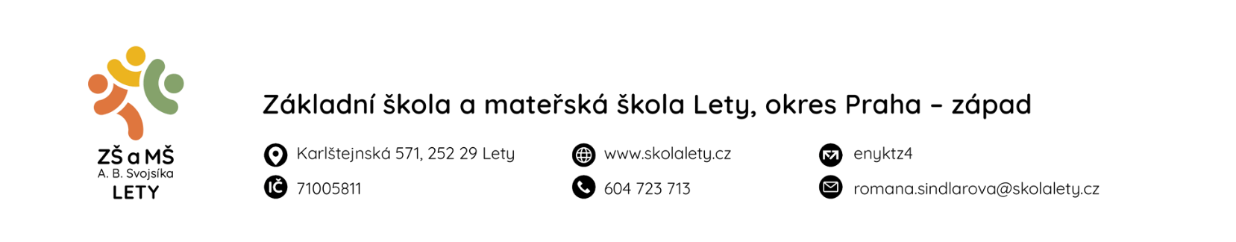 UVOLŇOVACÍ LIST ŽÁKA ZE ŠKOLNÍ DRUŽINYJméno žáka	Třída	Datum odchodu	Čas odchodu	Způsob odchodu		(vyplňte sám/sama nebo v doprovodu koho)(Slouží k uvolnění žáka ze ŠD v odlišný čas nebo jinou osobou, než je uvedeno v přihlášce do ŠD.Z důvodů zvýšené bezpečnosti propustí vychovatelé žáka při změně odchodu pouze po odevzdání tohotoformuláře vyplněného zákonnými zástupci).Tímto rozhodnutím přebírám veškerou zodpovědnost za žáka.Datum	Podpis zákonného zástupce	UVOLŇOVACÍ LIST ŽÁKA ZE ŠKOLNÍ DRUŽINYJméno žáka	Třída	Datum odchodu	Čas odchodu	Způsob odchodu		(vyplňte sám/sama nebo v doprovodu koho)(Slouží k uvolnění žáka ze ŠD v odlišný čas nebo jinou osobou, než je uvedeno v přihlášce do ŠD.Z důvodů zvýšené bezpečnosti propustí vychovatelé žáka při změně odchodu pouze po odevzdání tohotoformuláře vyplněného zákonnými zástupci).Tímto rozhodnutím přebírám veškerou zodpovědnost za žáka.Datum	Podpis zákonného zástupce žáka	